Внеклассное мероприятие по технологии для 5-6-х классов. Тема: "Умелые руки не знают скуки"Цель: Активизация творческих способностей учащихся, поддержание интереса к предмету; совершенствование умений работать самостоятельно и в коллективе.Ход мероприятияДобры день уважаемые ребята, гости.Я рад приветствовать Вас на нашем конкурсе «Умелые руки – не знают скуки».В конкурсе принимают участие2 команды Сегодня Вам представится возможность блеснуть своими знаниями, продемонстрировать умения, которые вы получили на уроках технологии, а также проявить находчивость и чувство юмора.Я желаю  командам удачи и успехов.Представление жюриЧлены жюри: _______________________________________________И так мы начинаем конкурс1-й конкурс «Давайте познакомимся»Приветствие команд ( название,  приветствие соперникам) 5 б2-й конкурс  «Разминка»за каждое правильно угаданное слово  команда получает 1 б.                     1 командаКто не учит курицу (яйцо)Любимый салат всех детей (оливье)Овощ от которого плачут (лук)Любимое лакомство обезьян (банан)Что всему голова (хлеб)Из нее готовят попкорн (кукуруза)Самая сильная каша (геркулес)8    Любимое лакомство мышей (сыр) 
 9.   Ч то мы называем вторым хлебом (картофель) Она бывает красная, черная, кабачковая, баклажанная (икра)    Лекарство для больного Карлесона (варенье)   Самая большая ягода (арбуз)  2 команда  Его производят пчелы (мед)Сыр не приготовишь без... (молока)Сказочный овощ, не желавший вылезать из земли (репа)Итальянское всемирно известное блюдо (спагетти )Тропический фрукт с роскошным хвостом (ананас)    Свежий, малосольный, консервированный (огурец)    Без чего не приготовишь уху (рыба)Что несла Красная Шапочка бабушке (пирожки) Из  чего получают изюм (виноград) Орех, с которого снимают стружку (кокос)Лакомство, деликатес, растущий на навозной куче (гриб)Передача о еде, которую ведет руководитель известной группы (Смак).3 конкурс  «Черный ящик»    Команда первой угадавшая предмет, получает 5 балловПомощник вносит в кабинет черный ящик«В черном ящике находится деталь верхней одежды, название которой совпадает с названием одной из деталей швейной машины» (Рукав) 4 конкурс «Мир профессий»На каждую букву данного слова подберите названия профессий и специальностей так, чтобы они не повторялись, и впишите в предложенную форму.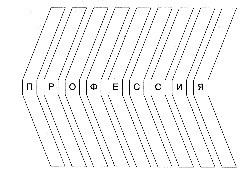 Пока команды выполняют задание, проводится игра с болельщиками, за каждый правильно угаданный ответ они получают 1 бКонкурс эрудитов.Как разделить 5 картофелин на двоих? (Сделать пюре.)     Какой рукой лучше размешивать чай? (Никакой, это нужно делать ложкой.)Что имеет голову, не имеет мозгов? (Лук, чеснок, сыр, спичка.)Как можно пронести воду в  решите? (Заморозить.)Без чего хлеб не испечешь? (Без корки.)В какой печи не пекут калачи? (В доменной.)Назовите фамилию англичанина, который придумал и изготовил особую плотную бумагу (Ватман).Чем больше ковыряешь, тем больше становится, что это такое? (дыра).Как отличить вареное яйцо от сырого? (вареное яйцо легко вращается по поверхности стола).Когда повар плачет? (когда трет хрен, чистит лук).Когда повар кладет соль без меры? (когда варит яйца).Сколько минут надо варить крутое яйцо? (нисколько, оно уже сварено)Когда раки краснеют? (когда их варят)Когда руки бывают местоимениями? (когда они вы-мы-ты).В чем растворяются красители свеклы? Как сделать, чтобы свекла в винегрете и гарнирах не закрашивала другие овощи?Почему не следует варить клюквенный кисель в алюминиевой посуде?Какой метод лечения по Гиппократу бедных радует, богатых огорчает?(Лечение голоданием.)Кто может говорить на всех языках мира? (эхо)Назовите сухую траву четырьмя буквами (сено)Что идет, не двигаясь с места? (время)Какие ноты встречаются в супе? (фа-соль)В воде родится, а воды боится (соль)На каких полях трава не растет? (на полях шляпы)Наклейка на товар (ярлык)Фрукт раздора (яблоко)Фигурная линейка (лекало)Внешность, манера держать себя (осанка)Это не только фрукты, но и брюки (бананы)5  конкурс «Закончи пословицу»Команда получает по 1 баллу за каждую правильно предложенную пословицу.Продолжите пословицы:Много снега – … (много хлеба).Кашу маслом … (не испортишь).Щи да каша … (пища наша).Умелые руки – … (не знают скуки).Славен человек не словами - … (славен делами).Делу время – … (потехе час).Делано наспех – … (сделано на смех).По одежке встречают, … (по уму провожают).Глаза страшатся, … (а руки делают).Семь раз отмерь – … (один раз отрежь).Сделал дело-(гуляй смело)Дело мастера…(боится)Что посеешь … (то пожнешь)Терпение и труд…(все перетрут)Поспешишь – людей…(насмешишь)Лес рубят…(щепки летят)6 конкурс «Очумелые ручки»Командам было дано задание изобрести из пластиковой бутылки вещь пригодную в хозяйстве. 5 б.Слова командам.7 конкурс «Пантомимы»1 Забиваю гвоздь  молотком2 Раскраиваю изделие ножницами завязанными глазами3 Сшиваю детали ручной иглой, Вдеваю нитку в иглу4 Распиливаю ножовкой8  конкурс  “ЗАГАДКИ”Командам предлагается отгадать загадки. За каждый  правильный ответ команда получает 1 балл. Кручу – верчу, кручу – верчу!
Любой шуруп я закручу! (Отвертка) Я скрепляю и скрепляю
Без шурупов и винтов (Клей) Бьют Ермилку, что есть сил по затылку! 
А он не плачет, только ножку глубже прячет! (Гвоздь) По реке Простыне идет пароход.
А за ним такая гладь – ни морщинки не видать. ( Утюг) Из этого ведерка нельзя воды напиться. (Наперсток) Стежок за стежком встали рядком. (Строчка) Я красуюсь на стене, не хватает вилки мне. (Розетка) Он похож на телевизор, только во 100 крат умней, Папе пишет он программы, набирает тексты маме.
И меня не забывает – весело со мной играет. (Компьютер) Он с рубанком и пилой, пахнет от него смолой. Он не слесарь, не маляр. Кто же он такой? (Столяр) Ткани я цветной кусок, называюсь… (Лоскуток) Маленькая, остренькая, с хвостиком (Иголка с ниткой) Два конца, два кольца, посередине гвоздь. (Ножницы) Жюри подводит итоги конкурса.Пока жюри подводит  итоги, мы проведем  игру со зрителями  «Сиамские близнецы»  Нужно обняться друг с другом так, чтобы свободными оказались правая рука одного и левая – другого участника команды. В таком положении выполнить следующее:Вдеть нитку в иголку.Вырезать модель фартука с нагрудникомНаграждение победителей.Критерий оценивания конкурсаБал за каждую профессию Конструктивные(прочность, надежность, удобство использования)Технологические(оригинальность сочетания материалов, сложность)Экологические( возможность использования отходов)Эстетические (оригинальность, цветовое решение, композиционное решение)Экономические(потребность в  изделий)За каждое изделиеМах. колличесто баллов  по данному конкурсу51511551 6 кл5 клЗадание
класс1-й конкурс «Давайте познакомимся»2-й конкурс  «Разминка»3 конкурс  «Черный ящик»4 конкурс  «Мир профессий»5конкурс«Закончи пословицу»6 конкурс  «Очумелые ручки»7 конкурс   «Пантомимы»8 конкурс “ЗАГАДКИ”всего